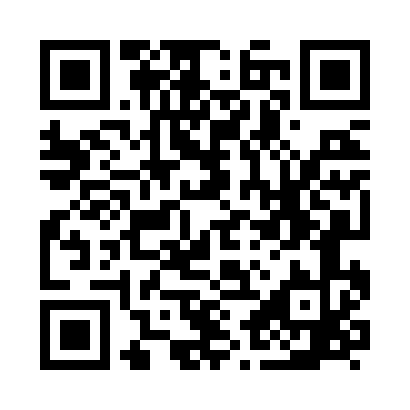 Prayer times for Acomb, North Yorkshire, UKWed 1 May 2024 - Fri 31 May 2024High Latitude Method: Angle Based RulePrayer Calculation Method: Islamic Society of North AmericaAsar Calculation Method: HanafiPrayer times provided by https://www.salahtimes.comDateDayFajrSunriseDhuhrAsrMaghribIsha1Wed3:175:271:026:128:3710:482Thu3:145:251:016:138:3910:503Fri3:135:231:016:148:4010:514Sat3:115:211:016:158:4210:525Sun3:105:191:016:168:4410:536Mon3:095:171:016:178:4610:547Tue3:085:151:016:188:4810:558Wed3:075:141:016:198:4910:559Thu3:075:121:016:208:5110:5610Fri3:065:101:016:218:5310:5711Sat3:055:081:016:228:5510:5812Sun3:045:061:016:238:5610:5913Mon3:035:051:016:248:5811:0014Tue3:025:031:016:259:0011:0115Wed3:015:011:016:269:0111:0116Thu3:005:001:016:279:0311:0217Fri3:004:581:016:289:0511:0318Sat2:594:561:016:299:0611:0419Sun2:584:551:016:309:0811:0520Mon2:574:531:016:319:1011:0521Tue2:574:521:016:329:1111:0622Wed2:564:511:016:339:1311:0723Thu2:554:491:016:349:1411:0824Fri2:554:481:016:349:1611:0925Sat2:544:471:026:359:1711:0926Sun2:544:451:026:369:1811:1027Mon2:534:441:026:379:2011:1128Tue2:534:431:026:389:2111:1229Wed2:524:421:026:399:2311:1230Thu2:524:411:026:399:2411:1331Fri2:514:401:026:409:2511:14